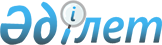 О внесении изменений в постановление Правительства Республики Казахстан от 1 июня 2011 года № 615 "Об утверждении Правил оформления гибели и уничтожения отдельных видов государственного имущества, пришедшего в негодность вследствие физического и морального износа, в результате стихийных бедствий и аварий"
					
			Утративший силу
			
			
		
					Постановление Правительства Республики Казахстан от 19 декабря 2022 года № 1027. Утратило силу постановлением Правительства Республики Казахстан от 28 июля 2023 года № 622.
      Сноска. Утратило силу постановлением Правительства РК от 28.07.2023 № 622.
      Правительство Республики Казахстан ПОСТАНОВЛЯЕТ:
      1. Внести в постановление Правительства Республики Казахстан от 1 июня 2011 года № 615 "Об утверждении Правил оформления гибели и уничтожения отдельных видов государственного имущества, пришедшего в негодность вследствие физического и морального износа, в результате стихийных бедствий и аварий" следующие изменения:
      преамбулу изложить в следующей редакции:
      "В соответствии с пунктом 2 статьи 87 Закона Республики Казахстан "О государственном имуществе" Правительство Республики Казахстан ПОСТАНОВЛЯЕТ:";
      в Правилах оформления гибели и уничтожения отдельных видов государственного имущества, пришедшего в негодность вследствие физического и морального износа, в результате стихийных бедствий и аварий, утвержденных указанным постановлением:
      заголовок главы 1 изложить в следующей редакции:
      "Глава 1. Общие положения";
      пункт 1 изложить в следующей редакции: 
      "1. Настоящие Правила оформления гибели и уничтожения отдельных видов государственного имущества, пришедшего в негодность вследствие физического и морального износа, в результате стихийных бедствий и аварий (далее ‒ Правила), разработаны в соответствии с Гражданским кодексом Республики Казахстан и Законом Республики Казахстан "О государственном имуществе" и определяют порядок оформления гибели и уничтожения отдельных видов государственного имущества, закрепленного за государственными юридическими лицами и относящегося к основным средствам (активам), пришедшего в негодность вследствие физического и морального износа, в результате стихийных бедствий и аварий.";
      заголовок главы 2 изложить в следующей редакции:
      "Глава 2. Порядок оформления гибели и уничтожения";
      пункт 16 изложить в следующей редакции: 
      "16. При согласовании актов на списание имущества государственного юридического лица ставится подпись руководителя или уполномоченного им лица, либо лица, его замещающего, скрепленная печатью соответствующего органа, а в государственных учреждениях, в которых введена должность руководителя аппарата, – подпись руководителя аппарата либо должностного лица, им уполномоченного.
      Один экземпляр документов, указанных в пункте 15 настоящих Правил, остается у согласующего органа, два других направляются государственному юридическому лицу."; 
      пункт 18 изложить в следующей редакции:
      "18. Акты на списание имущества государственных юридических лиц утверждаются руководителем государственного юридического лица или уполномоченным им лицом, либо лицом, его замещающим.";
      заголовок главы 3 изложить в следующей редакции:
      "Глава 3. Заключительные положения".
      2. Настоящее постановление вводится в действие по истечении десяти календарных дней после дня его первого официального опубликования.
					© 2012. РГП на ПХВ «Институт законодательства и правовой информации Республики Казахстан» Министерства юстиции Республики Казахстан
				
      Премьер-МинистрРеспублики Казахстан 

А. Смаилов
